S22 Fig: 1H-NMR spectrum of 5-(3-Hydroxybenzylidene)-3-m-tolyl thiazolidine-2, 4- dione (7d)  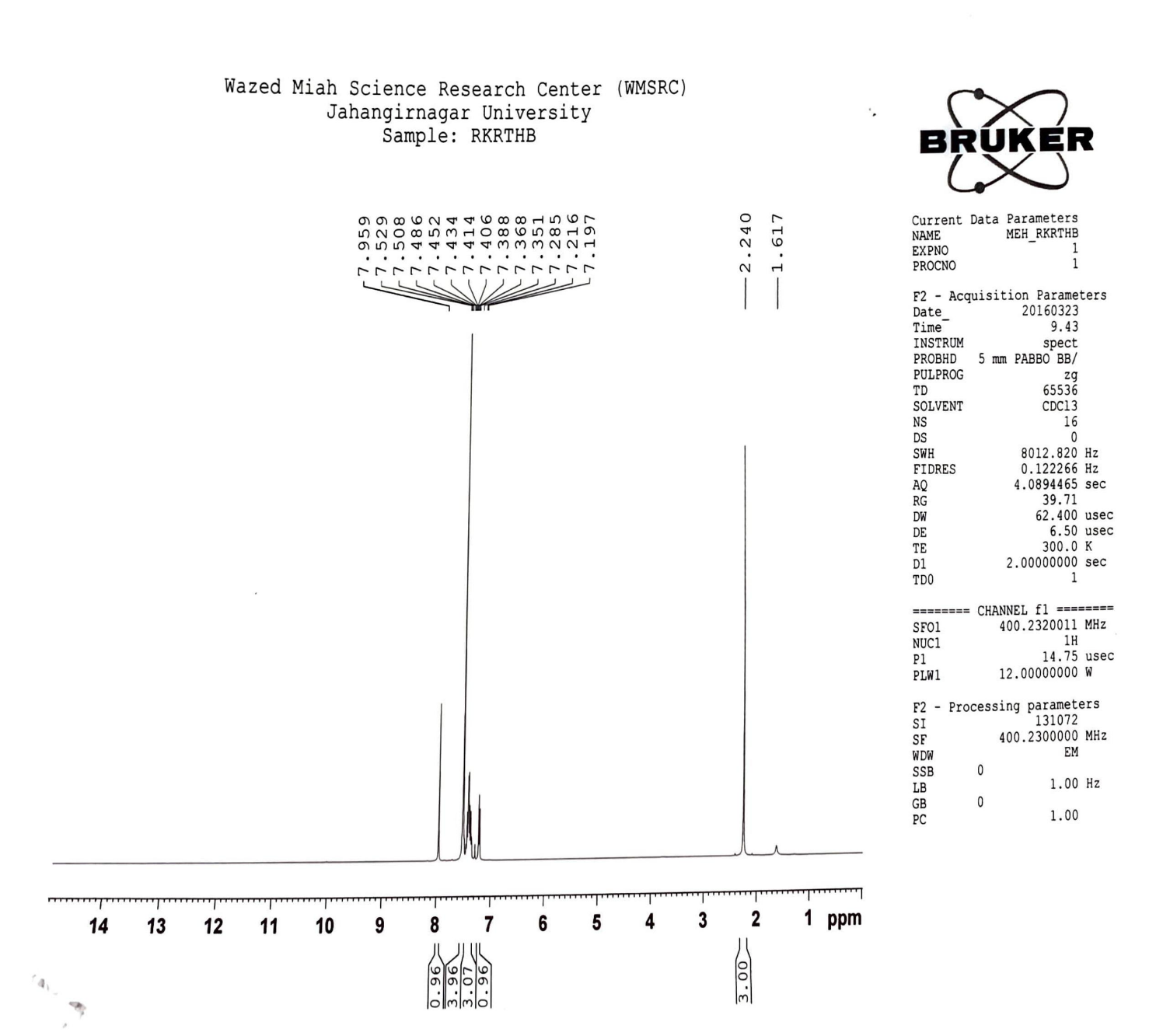 